13. 	Nature of Experience(Add separate sheet if required, to be annexed at relevant Sl. No.)Have you ever been punished during your studies at College/University? (Yes/No):Have you ever been punished during your service or convicted by a court of law? (Yes/No)	:Were you at any time declared medically unfit or asked to submit your resignation or discharged or dismissed? (Yes/No)	:Do you have any case pending against you in any court of law? (Yes/No)	:Any other information/qualification relevant to the post applied for:Please tick the enclosures attached:Totalnumberofsheetsenclosed____________________(pleasegivesequentialnumbertoeachsheetandsignaturewith date).Signature of theApplicantName(inBLOCKLETTER)Date: _________________________Place : _______________________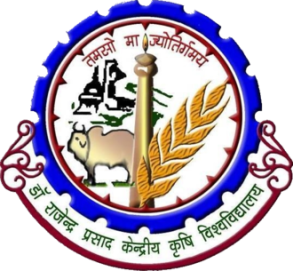 MkWå jktsUnz izlkn dsanzh; d`f’k fo'ofo|ky;Dr. Rajendra Prasad Central Agricultural Universityपूसा, समस्तीपुर, बिहार - 848125Pusa, Samastipur, Bihar - 848125  Advt. No. 09/ Guest Faculty/RPCAU, Pusa               Dated 05th June, 2024Application Form for the post of Guest Faculty (Civil Engg.)Paste your recent passport size photograph here and sign across the photo so that part of signature should be on form1Name(In Capital Letters)First NameFirst NameFirst NameFirst NameMiddle NameMiddle NameSurnameSurname1Name(In Capital Letters)2Date of birthDayDayMonthYearAge as on last date of advertisementAge as on last date of advertisementYearsMonths2Date of birthAge as on last date of advertisementAge as on last date of advertisement3Place of birthCity/VillageCity/VillageCity/VillageCity/VillageStateStateCountryCountry3Place of birth4Mother's Name5Father's Name6AddressCorrespondenceCorrespondenceCorrespondenceCorrespondenceCorrespondencePermanentPermanentPermanent6AddressCity:District:State:Pin Code:Mobile:Email:City:District:State:Pin Code:Mobile:Email:City:District:State:Pin Code:Mobile:Email:City:District:State:Pin Code:Mobile:Email:City:District:State:Pin Code:Mobile:Email:City:District:State:Pin Code:Mobile:Email:City:District:State:Pin Code:Mobile:Email:City:District:State:Pin Code:Mobile:Email:7Nationality8SexMale/Female/Transgender:	Male/Female/Transgender:	Male/Female/Transgender:	Male/Female/Transgender:	Male/Female/Transgender:	Male/Female/Transgender:	Male/Female/Transgender:	Male/Female/Transgender:	9Community/ Category(Please strike out whichever options are not applicable)Community/ Category(Please strike out whichever options are not applicable)UR/OBC/SC/ST/EWS:	Sl. No. of proof enclosed (if belongs to Reserved Category):	UR/OBC/SC/ST/EWS:	Sl. No. of proof enclosed (if belongs to Reserved Category):	UR/OBC/SC/ST/EWS:	Sl. No. of proof enclosed (if belongs to Reserved Category):	UR/OBC/SC/ST/EWS:	Sl. No. of proof enclosed (if belongs to Reserved Category):	UR/OBC/SC/ST/EWS:	Sl. No. of proof enclosed (if belongs to Reserved Category):	UR/OBC/SC/ST/EWS:	Sl. No. of proof enclosed (if belongs to Reserved Category):	UR/OBC/SC/ST/EWS:	Sl. No. of proof enclosed (if belongs to Reserved Category):	10Marital statusMarital statusMarried/Unmarried/Divorced:		 If married, Name of Spouse_		Married/Unmarried/Divorced:		 If married, Name of Spouse_		Married/Unmarried/Divorced:		 If married, Name of Spouse_		Married/Unmarried/Divorced:		 If married, Name of Spouse_		Married/Unmarried/Divorced:		 If married, Name of Spouse_		Married/Unmarried/Divorced:		 If married, Name of Spouse_		Married/Unmarried/Divorced:		 If married, Name of Spouse_		11. Educational Qualifications (Attach additional pages, if required)11. Educational Qualifications (Attach additional pages, if required)11. Educational Qualifications (Attach additional pages, if required)11. Educational Qualifications (Attach additional pages, if required)11. Educational Qualifications (Attach additional pages, if required)11. Educational Qualifications (Attach additional pages, if required)11. Educational Qualifications (Attach additional pages, if required)11. Educational Qualifications (Attach additional pages, if required)11. Educational Qualifications (Attach additional pages, if required)ParticularsName of courseName of the Board/ UniversityYear passedDivisionCGPA(if grading is applicable)% of Marks (pl. indicates equivalent to CGPA also)Subjects studiedSl. No. of proof of enclosureParticulars(a)(b)(c)(d)(e)(f)(g)(h)10th Class / equivalent10+2/Higher Secondary/ equivalentBachelor's degreeMaster's degreePh.D.Any other exams passedAny other exams passedAny other exams passedName of Course/SubjectName of Course/SubjectName of Course/Subject   Registration/Roll No.   Registration/Roll No.   Registration/Roll No.YearSl. No. of Proof of enclosureAny other exams passedAny other exams passedAny other exams passedAny other exams passedAny other exams passedAny other exams passed12. Chronological list of Experience (starting from current position/ employment)12. Chronological list of Experience (starting from current position/ employment)12. Chronological list of Experience (starting from current position/ employment)12. Chronological list of Experience (starting from current position/ employment)12. Chronological list of Experience (starting from current position/ employment)12. Chronological list of Experience (starting from current position/ employment)12. Chronological list of Experience (starting from current position/ employment)12. Chronological list of Experience (starting from current position/ employment)12. Chronological list of Experience (starting from current position/ employment)12. Chronological list of Experience (starting from current position/ employment)12. Chronological list of Experience (starting from current position/ employment)DesignationDesignationName & address of employerName & address of employerPeriod of ExperiencePeriod of ExperiencePeriod of ExperiencePeriod of ExperienceNature of work/dutiesNature of work/dutiesSl. No. of proof of enclosureDesignationDesignationName & address of employerName & address of employerFromToToNo. of Years/ Months (As on last date of advertisement)Nature of work/dutiesNature of work/dutiesSl. No. of proof of enclosure(a)(a)(b)(b)(c)(d)(d)(e)(f)(f)(g)(Add separate sheet if required, to be annexed at relevant Sl. No.)(Add separate sheet if required, to be annexed at relevant Sl. No.)(Add separate sheet if required, to be annexed at relevant Sl. No.)(Add separate sheet if required, to be annexed at relevant Sl. No.)(Add separate sheet if required, to be annexed at relevant Sl. No.)(Add separate sheet if required, to be annexed at relevant Sl. No.)(Add separate sheet if required, to be annexed at relevant Sl. No.)(Add separate sheet if required, to be annexed at relevant Sl. No.)(Add separate sheet if required, to be annexed at relevant Sl. No.)(Add separate sheet if required, to be annexed at relevant Sl. No.)(Add separate sheet if required, to be annexed at relevant Sl. No.)ParticularsParticularsNo. of YearsNo. of MonthsNo. of MonthsNo. of DaysNo. of DaysSl. No. of proof of enclosureSl. No. of proof of enclosurea)	Teachinga)	Teachingb)	Administrativeb)	Administrativec)		Researchc)		Researchd)	Other experience if anyd)	Other experience if anyTotal ExperienceTotal Experience14. Publications 14. Publications 14. Publications 14. Publications 14. Publications 14. Publications 14. Publications 14. Publications 14. Publications Sl. No.TitleTitleTitleYear of PublicationYear of PublicationDetails of JournalDetails of JournalNAAS rating19. DeclarationI, 	son/daughter of	hereby declare that all the statements and entries made in this application are true, complete and correct to the best of my knowledge and belief. In the event of any information found false or incorrect or ineligibility being detected before or after the Selection Committee, my candidature/appointment may be cancelled by the University.I have never been convicted or contemplated for any unlawful activity.                                                                                                                                                           *Signature of the Applicant	        Name (in BLOCK LETTER)Date: _________________________Place : _______________________	*Application not signed by the candidate is liable to berejectedSl.Check ListSl. No. of enclosureNo. of SheetsMatric/Secondary/High School (10thClass) Marks SheetMatric/Secondary/High School (10thClass) CertificateSr. Secondary/Intermediate (12thClass) Marks SheetSr. Secondary/Intermediate (12thClass) School CertificateBachelor's Degree Final Year Marks SheetBachelors' DegreeMaster's Degree Final Year Marks SheetMaster's DegreePh.D. DegreeAny other QualificationCaste Certificate issued by the Competent AuthorityExperience Certificate(s) from previous employer(s)Endorsement from the present employerAny other